20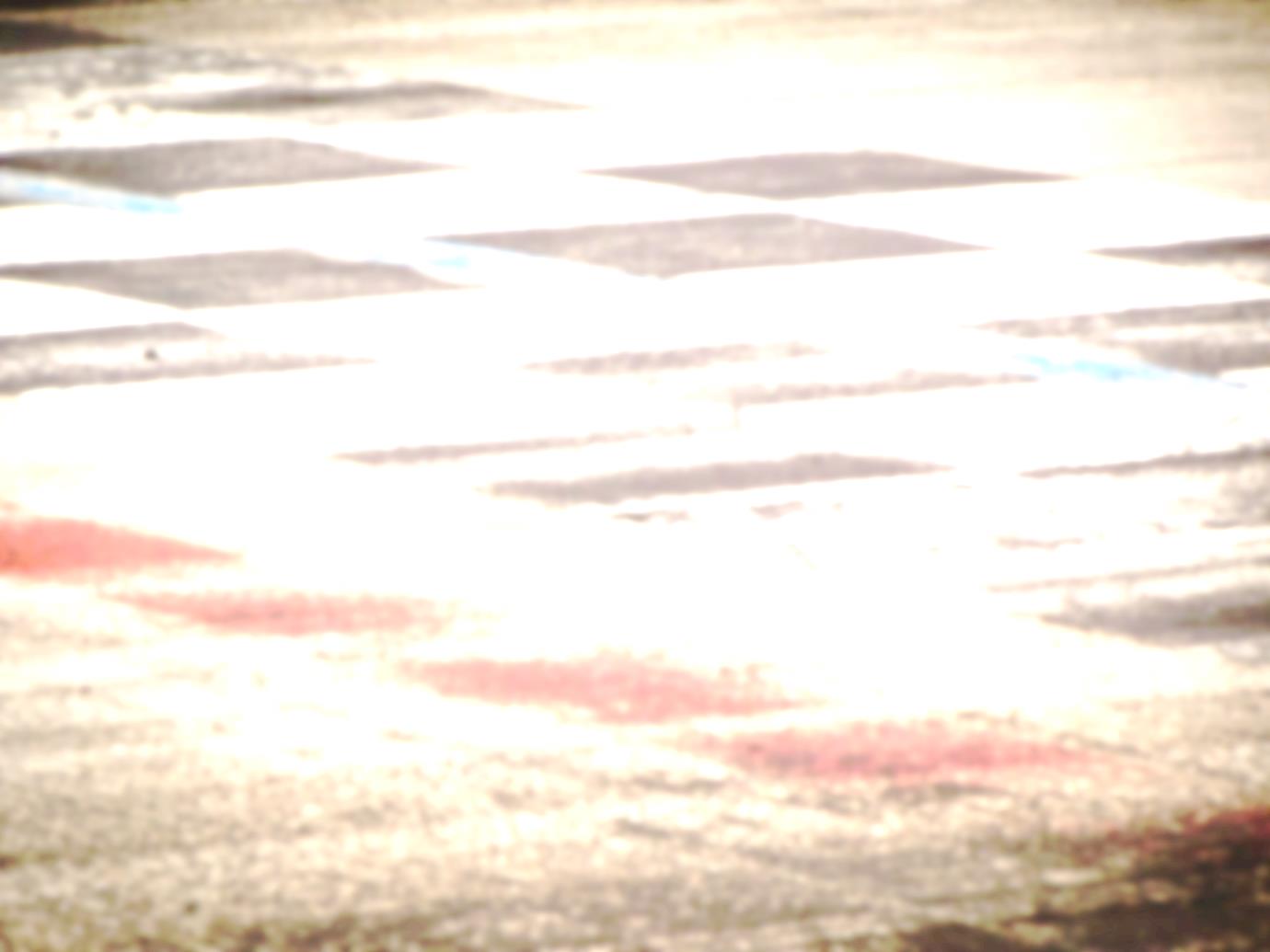 19181716151413121110987654321SebastianVettelSebastianVettelMichaelSchuhmacerMichaelSchuhmacerNico RosbergNico RosbergNico HülkenbergNico HülkenbergRalf SchuhmacherHeinz-Harald Frentzen